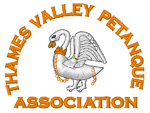 COMPETITION ENTRY FORMAll entries should be sent to:- Mr P Webb 1A Ellington Park, Maidenhead, Berkshire SL6 7LQ. With cheques made payable to:- Thames Valley Regional Petanque Association. (or TVRPA)Important notice – Please read carefully.PLEASE PRINT CLEARLYPLEASE NOTE: ALL PROCEEDS GO TO CHARITY INCLUDING ENTRANCE FEESEVENTTV REGIONAL/DISTRICT MEMORIAL TROPHYTRIPLESDATESUNDAY 16TH AUGUST 2020MELEEVENUEBURNHAM PCENTRY FEE£5:00 PER PLAYERCLOSING DATE:  FRIDAY 14TH AUGUST 2020All entries must be accompanied by the correct fee and reach the competition Secretary, by first post on the above closing date.No allowance can be made for postal delays. Entries that arrive after that date will be returned. If you require confirmation of your entry please enclose a stamped self-addressed envelope.Telephone entries will not be accepted. Players do NOT have to hold a TV Regional Licence to play in this competition.Teams must register by all players signing in between 09:15 & 09:45No refund of entry fees will be made after the closing date except in the event of cancellation.PLAYERS NAMETEL NO/EMAILPLAYERS NAMETEL NO/EMAILThe above players have had the opportunity to read the above entry form and agree to play in accordance with the competition rules as requested to clubsSigned:Amount enclosed:£